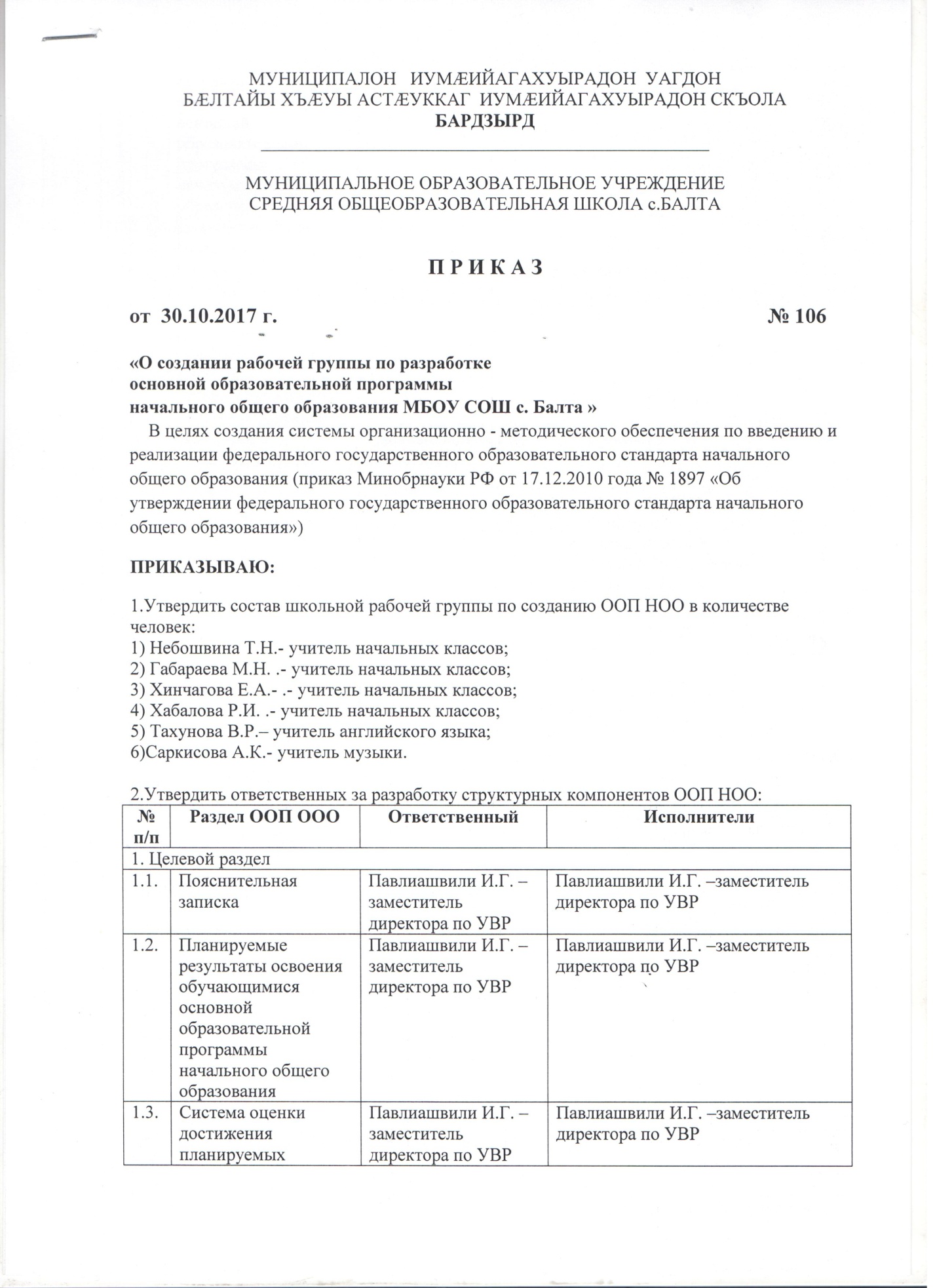 МУНИЦИПАЛОН   ИУМÆИЙАГАХУЫРАДОН  УАГДОНБÆЛТАЙЫ ХЪÆУЫ АСТÆУККАГ  ИУМÆИЙАГАХУЫРАДОН СКЪОЛАБАРДЗЫРД_________________________________________________МУНИЦИПАЛЬНОЕ ОБРАЗОВАТЕЛЬНОЕ УЧРЕЖДЕНИЕСРЕДНЯЯ ОБЩЕОБРАЗОВАТЕЛЬНАЯ ШКОЛА с.БАЛТАП Р И К А З  от  30.10.2017 г.                                                                                            № 106«О создании рабочей группы по разработкеосновной образовательной программыначального общего образования МБОУ СОШ с. Балта »      В целях создания системы организационно - методического обеспечения по введению и реализации федерального государственного образовательного стандарта начального общего образования (приказ Минобрнауки РФ от 17.12.2010 года № 1897 «Об утверждении федерального государственного образовательного стандарта начального  общего образования») ПРИКАЗЫВАЮ:1.Утвердить состав школьной рабочей группы по созданию ООП НОО в количестве человек:1) Небошвина Т.Н.- учитель начальных классов;2) Габараева М.Н. .- учитель начальных классов;3) Хинчагова Е.А.- .- учитель начальных классов;4) Хабалова Р.И. .- учитель начальных классов;5) Тахунова В.Р.– учитель английского языка;6)Саркисова А.К.- учитель музыки.2.Утвердить ответственных за разработку структурных компонентов ООП НОО:3. Разработать проект ООП НОО к 18.11.2017 г.4. Контроль за исполнением настоящего приказа оставляю за собой.                     И.о.директора школы:                                  Павлиашвили И.Г. С приказом ознакомлены: № п/пРаздел ООП ООООтветственный Исполнители1. Целевой раздел1. Целевой раздел1. Целевой раздел1. Целевой раздел1.1.Пояснительная запискаПавлиашвили И.Г. –заместитель директора по УВРПавлиашвили И.Г. –заместитель директора по УВР1.2.Планируемые результаты освоения обучающимися основной образовательной программы начального общего образованияПавлиашвили И.Г. –заместитель директора по УВРПавлиашвили И.Г. –заместитель директора по УВР1.3.Система оценки достижения планируемых результатов освоения обучающимися основной образовательной программы начального общего образованияПавлиашвили И.Г. –заместитель директора по УВРПавлиашвили И.Г. –заместитель директора по УВР2. Содержательный раздел2. Содержательный раздел2. Содержательный раздел2. Содержательный раздел2.1.Программа развития универсальных учебных действий (программа формирования общеучебных умений и навыков) на ступени начального общего образованияПавлиашвили И.Г. –заместитель директора по УВРПавлиашвили И.Г. –заместитель директора по УВР2.2.Программы отдельных учебных предметов, курсов, в том числе интегрированныхПавлиашвили И.Г. –заместитель директора по УВР1) Небошвина Т.Н.- учитель начальных классов;2) Габараева М.Н. .- учитель начальных классов;3) Хинчагова Е.А.- .- учитель начальных классов;4) Хабалова Р.И. .- учитель начальных классов;5) Тахунова В.Р.– учитель английского языка;6)Саркисова А.К.- учитель музыки.2.3.Программа воспитания и социализации обучающихся на ступени начального общего образованияПавлиашвили И.Г. –заместитель директора по УВРПавлиашвили И.Г. –заместитель директора по УВР2.4.Программа коррекционной работыПавлиашвили И.Г. –заместитель директора по УВРПавлиашвили И.Г. –заместитель директора по УВР3. Организационный раздел3. Организационный раздел3. Организационный раздел3. Организационный раздел3.1.Учебный план начального общего образованияПавлиашвили И.Г. –заместитель директора по УВРПавлиашвили И.Г. –заместитель директора по УВР3.2.Система условий реализации основной образовательной программыПавлиашвили И.Г. –заместитель директора по УВР Павлиашвили И.Г. –заместитель директора по УВР